Дорогие друзья! 21 марта приглашаем Вас на День открытых дверей образовательной программы «Политология» факультета социальных наук Высшей школы экономики.На Дне открытых дверей перед вами выступит академический руководитель программы Илья Локшин. Он расскажет будущим абитуриентам об особенностях обучения по образовательной программе «Политология».Вы узнаете о различных возможностях поступления в Вышку, о бесплатных занятиях Лектория для школьников, а также о скидках на обучение и об учете индивидуальных достижений при поступлении.Перед Вами выступят наши выпускники с рассказом о перспективах трудоустройства.По завершении общей части мероприятия представители образовательной программы и приемной комиссии продолжат индивидуальные консультации и ответят на вопросы будущих абитуриентов и их родителей.Где? Мероприятие состоится в здании факультета по адресу Армянский пер., д. 4 стр. 2, ауд. 205Когда? 21 марта, начало в 15:00.Регистрация на мероприятие по ссылке.Более подробную информацию можно найти в официальной группе Политологии во Вконтакте. 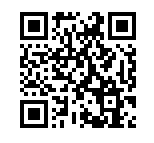 Бакалаврская программа «Политология» Высшей школы экономики обеспечивает фундаментальную и практико-ориентированную подготовку. Чтобы профессионально разбираться в политике, научиться управлять ею, необходимо широкое образование. Наряду с изучением специальных дисциплин — политического анализа, сравнительной политологии, политической теории — студенты получают знания в области экономики, социологии, права, иностранных языков. Выпускники имеют возможность работать в сфере политических исследований, политического анализа и консультирования, PR, GR.